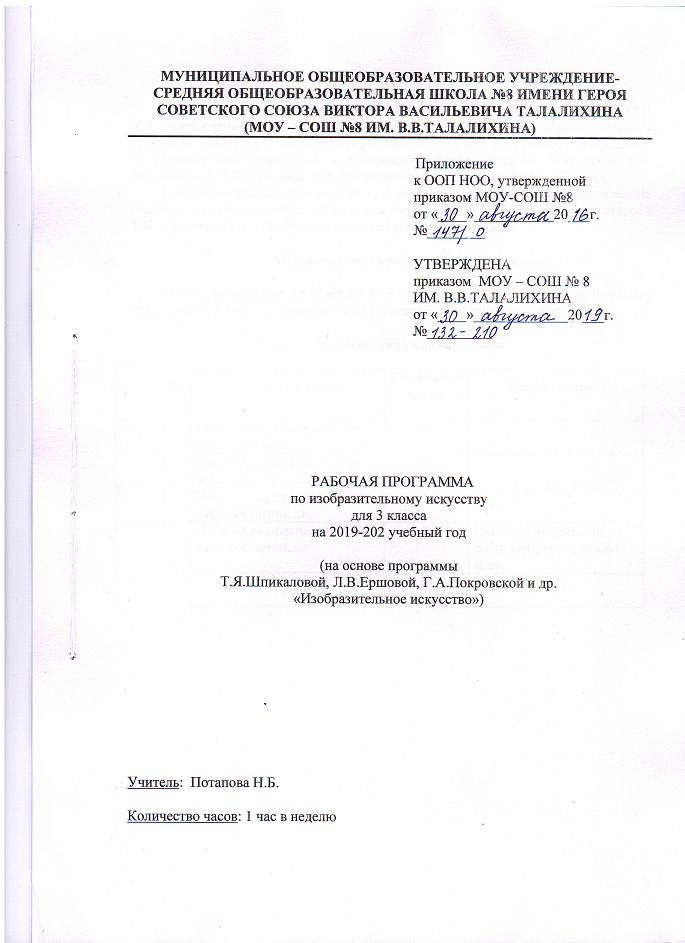 Пояснительная запискаРабочая программа по изобразительному искусству для 3 класса МОУ-СОШ №8 разработана на основе Федерального государственного образовательного стандарта начального общего образования, примерной программы по предмету «Изобразительное искусство» и программы «Изобразительное искусство» Т.Я. Шпикаловой, Л.В. Ершовой, Г.А. Покровской и др.«Просвещение» 2013 год.Программа реализуется по УМК «Перспектива». Для реализации содержания учебного предмета изобразительное искусство используется учебник Шпикаловой Т.Я., Ершовой Л.В. «Изобразительное искусство» для 3 класса. Место учебного предмета в учебном планеПо учебному плану МОУ-СОШ № 8 на изучение предмета «Изобразительное искусство» в 3 классе отводится 34 ч (1 ч в неделю, 34 учебные недели).Тематическое планированиеКалендарно-тематическое планированиеСписок литературы для учителяШпикалова Т.Я., Ершова Л.В. Изобразительное искусство. Учебник. 3 класс, М.: Издательство «Просвещение», 2013г.Шпикалова Т.Я., Ершова Л.В. и др. Изобразительное искусство. Рабочая тетрадь. 3 класс, М.: Издательство «Просвещение», 2017г.Шпикалова Т.Я., Ершова Л.В. и др. Уроки изобразительного искусства. Поурочные разработки. 1-4 класс. М.: Издательство «Просвещение», 2013г.Список литературы для обучающегосяШпикалова Т.Я., Ершова Л.В. Изобразительное искусство. Учебник. 3 класс, М.: Издательство «Просвещение», 2013г.Шпикалова Т.Я., Ершова Л.В. и др. Изобразительное искусство. Рабочая тетрадь. 3 класс, М.: Издательство «Просвещение», 2017гПеречень WEB-сайтов для дополнительного образования по предметуhttps://infourok.ru/ Сайт ИНФОУРОКhttp://www.uchportal.ru/ «Учительский портал» - сообщество учителейhttp://www.uroki.net/   Сайт УРОКИ.NEThttp://www.nachalka.com/ Сайт для учителей начальных классов «Начальная школа»http://festival.1september.ru/  Фестиваль педагогических идей «Открытый урок»http://viki.rdf.ru/ Детские электронные книги и презентацииhttp://www.metod-kopilka.ru/ Метод-копилкаСОГЛАСОВАНОзам. директора по УВР _________Ю.А.Сафронова«____» ____________ 20__г.СОГЛАСОВАНОруководитель ШМОучителей начальных классов___________С.М.ЖучковаПротокол от«____» ____________ 20__г.№_____№Раздел, темаКоличество часовФорма контроля1Осень. «Как прекрасен этот мир, посмотри…»112Зима. «Как прекрасен этот мир, посмотри…»103Весна. «Как прекрасен этот мир, посмотри…»54Лето. «Как прекрасен этот мир, посмотри…»8Итоговая творческая  работа «Красота вокруг нас».Итого34Из них 1№  урокаДата  по плануДата  по фактуТемаЭОР№  урокаДата  по плануДата  по фактуТемаЭОР№  урокаДата  по плануДата  по фактуТемаЭОРОсень. «Как прекрасен этот мир, посмотри…» (11 ч)Осень. «Как прекрасен этот мир, посмотри…» (11 ч)Осень. «Как прекрасен этот мир, посмотри…» (11 ч)Осень. «Как прекрасен этот мир, посмотри…» (11 ч)Осень. «Как прекрасен этот мир, посмотри…» (11 ч)105.09  Земля одна, а цветы на ней разные. 212.09В жостовском       подносе – все цветы России.http://nsportal.ru/nachalnaya-shkola/izo/2012/05/18/urok-izo-v-3-klasse-risuem-zhostovskie-podnosy319.09О чем может рассказать русский поднос.426.09Каждый  художник урожай своей земли хвалит.503.10Лети, лети бумажный змейhttp://900igr.net/prezentacija/izo/izobrazitelnoe-iskusstvo-79698/urok-5.-leti-leti-bumazhnyj-zmej-ornament-narodov-mira-12.html617.10Чуден свет. Мудры люди, дивны их дела.724.10Живописные просторы Родины. 831.10Родные края в росписи гжельской майолики. http://nsportal.ru/nachalnaya-shkola/izo/2014/04/10/gzhelskaya-keramika907.11Двор, что город, изба, что терем.http://900igr.net/prezentacija/izo/izobrazitelnoe-iskusstvo-79698/dvor-chto-gorod-izba-chto-terem-v-mire-narodnogo-zodchestva-24.html1014.11То ли терем, то ли царёв дворец.1128.11Каждая птица своим пером красуется.http://nsportal.ru/nachalnaya-shkola/izo/2016/05/19/3- izo-ptitsy.pptЗима. «Как прекрасен этот мир, посмотри…» (10 ч)Зима. «Как прекрасен этот мир, посмотри…» (10 ч)Зима. «Как прекрасен этот мир, посмотри…» (10 ч)Зима. «Как прекрасен этот мир, посмотри…» (10 ч)Зима. «Как прекрасен этот мир, посмотри…» (10 ч)1205.12Каждая изба удивительных вещей полна.http://www.metod-kopilka.ru/prezentaciya_po_izo_na_temu_kazhdaya_izba_udivitelnyh_veschey_polna_3_klass-4467.htm1312.12Русская зима.1419.12Зима не лето, в шубу одета.http://900igr.net/prezentacija/izo/izobrazitelnoe-iskusstvo-79698/urok-14-38.html1526.12Зима за морозы, а мы за праздники.1609.01Всякая  красота фантазии да умения требует…http://900igr.net/prezentacija/izo/izobrazitelnoe-iskusstvo-79698/urok-16-42.html1716.01В  каждом посаде в своем наряде.http://900igr.net/prezentacija/izo/izobrazitelnoe-iskusstvo-79698/urok-17-44.html1823.01Жизнь костюма в театре.1930.01Россия державная.2006.02«Город чудный…»http://900igr.net/prezentacija/izo/izobrazitelnoe-iskusstvo-79698/urok-20-52.html2113.02Защитники земли русскойВесна. «Как прекрасен этот мир, посмотри…» (5 ч)Весна. «Как прекрасен этот мир, посмотри…» (5 ч)Весна. «Как прекрасен этот мир, посмотри…» (5 ч)Весна. «Как прекрасен этот мир, посмотри…» (5 ч)Весна. «Как прекрасен этот мир, посмотри…» (5 ч)2227.02Дорогие любимые, родные.2305.03Широкая Масленицаhttps://infourok.ru/prezentaciya-na-temu-shirokaya-maslenica-nachalnaya-shkola-klass-936904.html2412.03Красота и мудрость народной игрушки.http://festival.1september.ru/articles/641308/2519.03Герои сказки глазами художника.2626.03Декоративно-сюжетная композиция к любимой сказке.Лето. «Как прекрасен этот мир, посмотри…» (8 ч)Лето. «Как прекрасен этот мир, посмотри…» (8 ч)Лето. «Как прекрасен этот мир, посмотри…» (8 ч)Лето. «Как прекрасен этот мир, посмотри…» (8 ч)Лето. «Как прекрасен этот мир, посмотри…» (8 ч)2702.04Водные просторы России.2816.04Цветы России на Павловских платках и шалях. Всяк на свой манер.http://nsportal.ru/nachalnaya-shkola/izo/2016/01/19/prezentatsiya-k-uroku-izo-po-teme-mamin-platok2923.04В весеннем небе салют Победы.http://nsportal.ru/nachalnaya-shkola/izo/2016/04/16/uchebno-metodicheskiy-komplekt-po-izobrazitelnomu-iskusstvu-na-13030.04Гербы городов Золотого кольца России.http://nsportal.ru/nachalnaya-shkola/izo/2014/08/27/prezentatsiya-zolotoe-koltso-rossii-gerby-gorodov3107.05Сиреневые перезвоны.3214.05У всякого мастера свои затеи.3321.05Итоговая творческая  работа «Красота вокруг нас».3428.05Наши достижения.